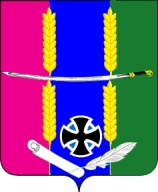 Совет Васюринского сельского поселения Динского района Краснодарского края4 созываРЕШЕНИЕ от 22 ноября 2023 года                                                                                        № 242станица ВасюринскаяО согласовании передачи имущества из муниципальной собственности муниципального образования Васюринское сельское поселение в муниципальную собственность муниципального образования Динской район на безвозмездной основеВ соответствии с Федеральным законом от 06 октября 2003 № 131-ФЗ "Об общих принципах организации местного самоуправления в Российской Федерации", на основании Устава Васюринского сельского поселения, решения Совета Васюринского сельского поселения от 21 ноября 2019 № 17 «Об утверждении положения о порядке управления и распоряжения объектами муниципальной собственности Васюринского сельского поселения», Совет Васюринского сельского поселения, р е ш и л:1. Согласовать передачи имущества из муниципальной собственности муниципального образования Васюринское сельское поселение в муниципальную собственность муниципального образования Динской район на безвозмездной основе согласно приложению (Прилагается).2. Администрации Васюринского сельского поселения (Черная) обнародовать и разместить настоящее решение на официальном сайте Васюринского сельского поселения.3. Контроль за выполнением настоящего решения возложить на комиссию по вопросам собственности, землепользования и землеустройства (Комарова).4. Решение вступает в силу с момента его подписания.Председатель СоветаВасюринского сельского поселения                                                И.В. МитякинаГлава Васюринскогосельского поселения                                                                            О.А.ЧернаяПриложение к решению Совета Васюринскогосельского поселенияот 22.11.2023 г. № 242Перечень имущества, передаваемого из муниципальной собственности муниципального образования Васюринское сельское поселение в муниципальную собственность муниципального образования Динской район на безвозмездной основеГлава Васюринского сельского поселения                                                                   									         О.А.Черная№ п/пназваниеадресКадастровый номерФизические характеристикиСведения о возникновении или прекращении правСвидетельство о государственной регистрации праваБалансовая стоимость, руб.Кадастровая стоимость, руб.Сведения о правообладателеОбременение (ограничение)123456789101Квартира Российская Федерация, Краснодарский край, Динской район, станица Васюринская, ул. Комсомольская, д. 62, кв. 1623:07:1101089:14640,6 кв.мСвидетельство о праве на наследство от 22.07.2022 № 23АВ2705098№ гос. регистрации 23:07:1101089:146-23/247/2022-2 от 25.07.20221-казна2Муниципальная квартира353225, Краснодарский край, Динской район, ст.Васюринская, ул Ставского, дом № 47, кв.4723:07:1101041:58529,7 кв.м этаж:5Решение Совета муниципального образования Динской район №590-53/2 от 26.03.2014, акт приема-передачи муниципального имущества от 01.04.201423-АМ №812805 от 14.04.2014 23-23-31/028/2014-46669507Казна